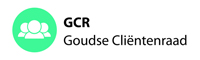 verslag besluitenlijstverslag besluitenlijstverslag besluitenlijstverslag besluitenlijstverslag besluitenlijstVergaderingVergadering19 mei 2022, 10:30 – 12:30 uurlocatie: HvdS, ruimte 02.1(Oostzaal)(Carla via Zoom)Aanwezig GastVerhinderd GASDNotulistAanwezig GastVerhinderd GASDNotulistTon de Korte (voorzitter)Adriaan Horrevorts (secretaris)Lucia Liefaart (penningmeester)Carla Weller (via Zoom)Colette van der WeesCora Boxma Dymphna BazenGuido PrinsenbergPaul WiltenburgPaula de Waal Aleida HuismanYvonne Muijs Ambtenaren i.v.m. agendapunten 2 en 3Jon van Langeveld Bob LodderTonny SluijsTon de Korte (voorzitter)Adriaan Horrevorts (secretaris)Lucia Liefaart (penningmeester)Carla Weller (via Zoom)Colette van der WeesCora Boxma Dymphna BazenGuido PrinsenbergPaul WiltenburgPaula de Waal Aleida HuismanYvonne Muijs Ambtenaren i.v.m. agendapunten 2 en 3Jon van Langeveld Bob LodderTonny SluijsTon de Korte (voorzitter)Adriaan Horrevorts (secretaris)Lucia Liefaart (penningmeester)Carla Weller (via Zoom)Colette van der WeesCora Boxma Dymphna BazenGuido PrinsenbergPaul WiltenburgPaula de Waal Aleida HuismanYvonne Muijs Ambtenaren i.v.m. agendapunten 2 en 3Jon van Langeveld Bob LodderTonny SluijsTon de Korte (voorzitter)Adriaan Horrevorts (secretaris)Lucia Liefaart (penningmeester)Carla Weller (via Zoom)Colette van der WeesCora Boxma Dymphna BazenGuido PrinsenbergPaul WiltenburgPaula de Waal Aleida HuismanYvonne Muijs Ambtenaren i.v.m. agendapunten 2 en 3Jon van Langeveld Bob LodderTonny SluijsNrNotulen/ActiepuntenNotulen/ActiepuntenNotulen/ActiepuntenNotulen/ActiepuntenNotulen/Actiepuntendoordoorgereed1.Vaststellen agenda, en vaststellen verslag + afspraken- en besluitenlijst d.d. 21-04-2022Dymphna licht toe dat zij vandaag voor de laatste keer de GCR vergadering bijwoont omdat ze afscheid zal nemen van de GCR. Op 23 juni zal ze nog wel de Heidag bijwonen.Verslag d.d. 21-04-2022:Bij de aanwezigen “Dymphna Bazen” toevoegen. Bij de sluiting op pagina 5 wordt de 1e zin als volgt gewijzigd: “Carla zal het boekje “Eigen regie als basis” bestellen voor de GCR leden.”Voor wat betreft de tekst over “eigen regie” zal Carla tekst aanleveren bij Tonny voor het verslag.Vervolgens wordt het verslag, met inachtneming van vorenstaande wijzigingen, vastgesteld.N.a.v. het verslag zijn er geen opmerkingen.De A&B lijst d.d. 21-04-2022 wordt nog bijgewerkt.N.a.v. punt  6: Gesprekspunten voor de Heidag:De volgende punten worden aangedragen:a. Als GCR daadkrachtiger optredenb. Zichtbaarheid GCR vergroten (krantenartikelen plaatsen)c. Deelname markt, waar ook de GASD vertegenwoordigd isd. Wordt de GCR wel serieus genomen door de gemeente? De Wet hierop nakijken: wat mag de GCR, en wat moet de GCR?e. N.a.v. gesprek met de Kinderombudsman R’dam: ook in Gouda zijn er jeugdzorgproblemen, hoe gaan we hiermee om? R’dam uitnodigen voor een gesprek? Yvonne gaat navragen of deze dame van de Kinderombudsman wil komen onder andere m.b.t. de Jeugdbeschermingstafel en zal zorgen voor de contactgegevens.Voorzitter is er geen voorstander van om een gast uit te nodigen op de Heidag, maar een gast uitnodigen in een GCR vergadering is prima.Vaststellen agenda, en vaststellen verslag + afspraken- en besluitenlijst d.d. 21-04-2022Dymphna licht toe dat zij vandaag voor de laatste keer de GCR vergadering bijwoont omdat ze afscheid zal nemen van de GCR. Op 23 juni zal ze nog wel de Heidag bijwonen.Verslag d.d. 21-04-2022:Bij de aanwezigen “Dymphna Bazen” toevoegen. Bij de sluiting op pagina 5 wordt de 1e zin als volgt gewijzigd: “Carla zal het boekje “Eigen regie als basis” bestellen voor de GCR leden.”Voor wat betreft de tekst over “eigen regie” zal Carla tekst aanleveren bij Tonny voor het verslag.Vervolgens wordt het verslag, met inachtneming van vorenstaande wijzigingen, vastgesteld.N.a.v. het verslag zijn er geen opmerkingen.De A&B lijst d.d. 21-04-2022 wordt nog bijgewerkt.N.a.v. punt  6: Gesprekspunten voor de Heidag:De volgende punten worden aangedragen:a. Als GCR daadkrachtiger optredenb. Zichtbaarheid GCR vergroten (krantenartikelen plaatsen)c. Deelname markt, waar ook de GASD vertegenwoordigd isd. Wordt de GCR wel serieus genomen door de gemeente? De Wet hierop nakijken: wat mag de GCR, en wat moet de GCR?e. N.a.v. gesprek met de Kinderombudsman R’dam: ook in Gouda zijn er jeugdzorgproblemen, hoe gaan we hiermee om? R’dam uitnodigen voor een gesprek? Yvonne gaat navragen of deze dame van de Kinderombudsman wil komen onder andere m.b.t. de Jeugdbeschermingstafel en zal zorgen voor de contactgegevens.Voorzitter is er geen voorstander van om een gast uit te nodigen op de Heidag, maar een gast uitnodigen in een GCR vergadering is prima.Vaststellen agenda, en vaststellen verslag + afspraken- en besluitenlijst d.d. 21-04-2022Dymphna licht toe dat zij vandaag voor de laatste keer de GCR vergadering bijwoont omdat ze afscheid zal nemen van de GCR. Op 23 juni zal ze nog wel de Heidag bijwonen.Verslag d.d. 21-04-2022:Bij de aanwezigen “Dymphna Bazen” toevoegen. Bij de sluiting op pagina 5 wordt de 1e zin als volgt gewijzigd: “Carla zal het boekje “Eigen regie als basis” bestellen voor de GCR leden.”Voor wat betreft de tekst over “eigen regie” zal Carla tekst aanleveren bij Tonny voor het verslag.Vervolgens wordt het verslag, met inachtneming van vorenstaande wijzigingen, vastgesteld.N.a.v. het verslag zijn er geen opmerkingen.De A&B lijst d.d. 21-04-2022 wordt nog bijgewerkt.N.a.v. punt  6: Gesprekspunten voor de Heidag:De volgende punten worden aangedragen:a. Als GCR daadkrachtiger optredenb. Zichtbaarheid GCR vergroten (krantenartikelen plaatsen)c. Deelname markt, waar ook de GASD vertegenwoordigd isd. Wordt de GCR wel serieus genomen door de gemeente? De Wet hierop nakijken: wat mag de GCR, en wat moet de GCR?e. N.a.v. gesprek met de Kinderombudsman R’dam: ook in Gouda zijn er jeugdzorgproblemen, hoe gaan we hiermee om? R’dam uitnodigen voor een gesprek? Yvonne gaat navragen of deze dame van de Kinderombudsman wil komen onder andere m.b.t. de Jeugdbeschermingstafel en zal zorgen voor de contactgegevens.Voorzitter is er geen voorstander van om een gast uit te nodigen op de Heidag, maar een gast uitnodigen in een GCR vergadering is prima.Vaststellen agenda, en vaststellen verslag + afspraken- en besluitenlijst d.d. 21-04-2022Dymphna licht toe dat zij vandaag voor de laatste keer de GCR vergadering bijwoont omdat ze afscheid zal nemen van de GCR. Op 23 juni zal ze nog wel de Heidag bijwonen.Verslag d.d. 21-04-2022:Bij de aanwezigen “Dymphna Bazen” toevoegen. Bij de sluiting op pagina 5 wordt de 1e zin als volgt gewijzigd: “Carla zal het boekje “Eigen regie als basis” bestellen voor de GCR leden.”Voor wat betreft de tekst over “eigen regie” zal Carla tekst aanleveren bij Tonny voor het verslag.Vervolgens wordt het verslag, met inachtneming van vorenstaande wijzigingen, vastgesteld.N.a.v. het verslag zijn er geen opmerkingen.De A&B lijst d.d. 21-04-2022 wordt nog bijgewerkt.N.a.v. punt  6: Gesprekspunten voor de Heidag:De volgende punten worden aangedragen:a. Als GCR daadkrachtiger optredenb. Zichtbaarheid GCR vergroten (krantenartikelen plaatsen)c. Deelname markt, waar ook de GASD vertegenwoordigd isd. Wordt de GCR wel serieus genomen door de gemeente? De Wet hierop nakijken: wat mag de GCR, en wat moet de GCR?e. N.a.v. gesprek met de Kinderombudsman R’dam: ook in Gouda zijn er jeugdzorgproblemen, hoe gaan we hiermee om? R’dam uitnodigen voor een gesprek? Yvonne gaat navragen of deze dame van de Kinderombudsman wil komen onder andere m.b.t. de Jeugdbeschermingstafel en zal zorgen voor de contactgegevens.Voorzitter is er geen voorstander van om een gast uit te nodigen op de Heidag, maar een gast uitnodigen in een GCR vergadering is prima.Vaststellen agenda, en vaststellen verslag + afspraken- en besluitenlijst d.d. 21-04-2022Dymphna licht toe dat zij vandaag voor de laatste keer de GCR vergadering bijwoont omdat ze afscheid zal nemen van de GCR. Op 23 juni zal ze nog wel de Heidag bijwonen.Verslag d.d. 21-04-2022:Bij de aanwezigen “Dymphna Bazen” toevoegen. Bij de sluiting op pagina 5 wordt de 1e zin als volgt gewijzigd: “Carla zal het boekje “Eigen regie als basis” bestellen voor de GCR leden.”Voor wat betreft de tekst over “eigen regie” zal Carla tekst aanleveren bij Tonny voor het verslag.Vervolgens wordt het verslag, met inachtneming van vorenstaande wijzigingen, vastgesteld.N.a.v. het verslag zijn er geen opmerkingen.De A&B lijst d.d. 21-04-2022 wordt nog bijgewerkt.N.a.v. punt  6: Gesprekspunten voor de Heidag:De volgende punten worden aangedragen:a. Als GCR daadkrachtiger optredenb. Zichtbaarheid GCR vergroten (krantenartikelen plaatsen)c. Deelname markt, waar ook de GASD vertegenwoordigd isd. Wordt de GCR wel serieus genomen door de gemeente? De Wet hierop nakijken: wat mag de GCR, en wat moet de GCR?e. N.a.v. gesprek met de Kinderombudsman R’dam: ook in Gouda zijn er jeugdzorgproblemen, hoe gaan we hiermee om? R’dam uitnodigen voor een gesprek? Yvonne gaat navragen of deze dame van de Kinderombudsman wil komen onder andere m.b.t. de Jeugdbeschermingstafel en zal zorgen voor de contactgegevens.Voorzitter is er geen voorstander van om een gast uit te nodigen op de Heidag, maar een gast uitnodigen in een GCR vergadering is prima.YvonneYvonneJuni ‘222.Kennismaking Afdelingshoofd Opgroeien en Start ArbeidsmarktSenior Team Jeugdconsulenten Jeugd en WmoOpgevraagd: Statistieken over Jeugd en Jeugdzorg in GoudaAmbtenaar geeft een uitgebreide toelichting over de huidige ontwikke- lingen en doelstellingen van de afdeling Opgroeien en Start Arbeids- markt. Hoe kunnen we er voor zorgen dat jeugdigen worden geholpen? We weten allemaal hoe de jeugdzorg ervoor staat, 1 op de 7 heeft hulp nodig, we willen naar 1 op de 8. Bijvoorbeeld omgaan met stress bij examens hoort niet bij Jeugdzorg. Daarvoor kunnen we andere hulp inzetten. Doelstelling is minder kinderen in de jeugdzorg. We gaan kijken waar we invloed op hebben. We indiceren minder, maar bij de huisarts loopt het aantal meldingen weer op. Zijn de ambities niet te mager?Het aantal terugdringen is moeilijk, maar stabiel blijven is ook al moeilijk. Als we niets doen, gaat het aantal stijgen.Een stijgende lijn heeft ook te maken met vraag en aanbod, maar er is ook acquisitie.Dit gesprek hebben we vanmorgen gevoerd met onze consulenten en regisseurs. De kosten in de jeugdzorg lopen op en daarom moeten we gaan bezuinigen. Met de zorgaanbieders hebben we contracten t/m 2024. We zijn nu al bezig met inkoop voor na 2024.Landelijk zeggen we met elkaar, dit kan zo niet, we hebben elkaar nodig. We hebben het met elkaar gecreëerd, en we gaan het ook met elkaar oplossen. Input hiervoor is altijd welkom. Ook het onderwijs en ouders hebben hier last van. Maar we hebben met elkaar de huidige samenleving gecreëerd en dienen met elkaar in gesprek te gaan. Hierbij is zo breed mogelijk gesprekken voeren van belang. Uithuisplaatsing is een traumatische ervaring.Er is veel discussie over het systeem. Welke plannen heeft de gemeente nu?De gemeente wil tot een gezamenlijke visie komen met alle partijen.  Wat is hiervoor nodig en hoe kunnen we dit met elkaar doen? Daarover gaan we met elkaar in overleg.Wordt de GCR hier ook bij betrokken?Ambtenaar antwoordt bevestigend.Mooi streven om naar 1 tot 8 te gaan, wordt preventie hier ook in meegenomen?We hebben te maken met jeugdigen van 17 t/m 23 jaar. Wat is de rol van Curium? Bestaan zij nog?In de SGGZ bij Curium en Jules lopen de wachttijden enorm op. Er is een personeelstekort en er is sprake van een ingewikkelde problematiek. In de regiovisie staat dat er meer moet gebeuren.Preventie is totaal zoek, ouders over de rug van de kinderen benaderen is niet goed, praat met het kind zelf. Goed omschrijven wat wordt verstaan onder normaliseren.Er is veel emotie bij iedereen. We hebben nu een huisartsenpilot, waar een jeugdconsulent is ingezet. Deze heeft meer tijd, en willen we ook uitbreiden. Er zijn ook twee jeugdcoaches binnen de gemeente. Zij gaan op bezoek bij kinderen aan huis. Zowel ouders als kinderen zijn hier blij mee. Dit betreft kinderen van 14 tot 17 jaar. Een jeugdcoach wordt ingezet, niet vanuit de Jeugdwet, maar met een andere visie. De inzet van jongerenwerkers en buurtwerkers kan de situatie van jeugdigen ook verbeteren. Dit wordt niet betaald vanuit de Jeugdwet.Voorzitter concludeert dat de gemeente op de goede weg is en bedankt ambtenaren voor hun toelichting. Kennismaking Afdelingshoofd Opgroeien en Start ArbeidsmarktSenior Team Jeugdconsulenten Jeugd en WmoOpgevraagd: Statistieken over Jeugd en Jeugdzorg in GoudaAmbtenaar geeft een uitgebreide toelichting over de huidige ontwikke- lingen en doelstellingen van de afdeling Opgroeien en Start Arbeids- markt. Hoe kunnen we er voor zorgen dat jeugdigen worden geholpen? We weten allemaal hoe de jeugdzorg ervoor staat, 1 op de 7 heeft hulp nodig, we willen naar 1 op de 8. Bijvoorbeeld omgaan met stress bij examens hoort niet bij Jeugdzorg. Daarvoor kunnen we andere hulp inzetten. Doelstelling is minder kinderen in de jeugdzorg. We gaan kijken waar we invloed op hebben. We indiceren minder, maar bij de huisarts loopt het aantal meldingen weer op. Zijn de ambities niet te mager?Het aantal terugdringen is moeilijk, maar stabiel blijven is ook al moeilijk. Als we niets doen, gaat het aantal stijgen.Een stijgende lijn heeft ook te maken met vraag en aanbod, maar er is ook acquisitie.Dit gesprek hebben we vanmorgen gevoerd met onze consulenten en regisseurs. De kosten in de jeugdzorg lopen op en daarom moeten we gaan bezuinigen. Met de zorgaanbieders hebben we contracten t/m 2024. We zijn nu al bezig met inkoop voor na 2024.Landelijk zeggen we met elkaar, dit kan zo niet, we hebben elkaar nodig. We hebben het met elkaar gecreëerd, en we gaan het ook met elkaar oplossen. Input hiervoor is altijd welkom. Ook het onderwijs en ouders hebben hier last van. Maar we hebben met elkaar de huidige samenleving gecreëerd en dienen met elkaar in gesprek te gaan. Hierbij is zo breed mogelijk gesprekken voeren van belang. Uithuisplaatsing is een traumatische ervaring.Er is veel discussie over het systeem. Welke plannen heeft de gemeente nu?De gemeente wil tot een gezamenlijke visie komen met alle partijen.  Wat is hiervoor nodig en hoe kunnen we dit met elkaar doen? Daarover gaan we met elkaar in overleg.Wordt de GCR hier ook bij betrokken?Ambtenaar antwoordt bevestigend.Mooi streven om naar 1 tot 8 te gaan, wordt preventie hier ook in meegenomen?We hebben te maken met jeugdigen van 17 t/m 23 jaar. Wat is de rol van Curium? Bestaan zij nog?In de SGGZ bij Curium en Jules lopen de wachttijden enorm op. Er is een personeelstekort en er is sprake van een ingewikkelde problematiek. In de regiovisie staat dat er meer moet gebeuren.Preventie is totaal zoek, ouders over de rug van de kinderen benaderen is niet goed, praat met het kind zelf. Goed omschrijven wat wordt verstaan onder normaliseren.Er is veel emotie bij iedereen. We hebben nu een huisartsenpilot, waar een jeugdconsulent is ingezet. Deze heeft meer tijd, en willen we ook uitbreiden. Er zijn ook twee jeugdcoaches binnen de gemeente. Zij gaan op bezoek bij kinderen aan huis. Zowel ouders als kinderen zijn hier blij mee. Dit betreft kinderen van 14 tot 17 jaar. Een jeugdcoach wordt ingezet, niet vanuit de Jeugdwet, maar met een andere visie. De inzet van jongerenwerkers en buurtwerkers kan de situatie van jeugdigen ook verbeteren. Dit wordt niet betaald vanuit de Jeugdwet.Voorzitter concludeert dat de gemeente op de goede weg is en bedankt ambtenaren voor hun toelichting. Kennismaking Afdelingshoofd Opgroeien en Start ArbeidsmarktSenior Team Jeugdconsulenten Jeugd en WmoOpgevraagd: Statistieken over Jeugd en Jeugdzorg in GoudaAmbtenaar geeft een uitgebreide toelichting over de huidige ontwikke- lingen en doelstellingen van de afdeling Opgroeien en Start Arbeids- markt. Hoe kunnen we er voor zorgen dat jeugdigen worden geholpen? We weten allemaal hoe de jeugdzorg ervoor staat, 1 op de 7 heeft hulp nodig, we willen naar 1 op de 8. Bijvoorbeeld omgaan met stress bij examens hoort niet bij Jeugdzorg. Daarvoor kunnen we andere hulp inzetten. Doelstelling is minder kinderen in de jeugdzorg. We gaan kijken waar we invloed op hebben. We indiceren minder, maar bij de huisarts loopt het aantal meldingen weer op. Zijn de ambities niet te mager?Het aantal terugdringen is moeilijk, maar stabiel blijven is ook al moeilijk. Als we niets doen, gaat het aantal stijgen.Een stijgende lijn heeft ook te maken met vraag en aanbod, maar er is ook acquisitie.Dit gesprek hebben we vanmorgen gevoerd met onze consulenten en regisseurs. De kosten in de jeugdzorg lopen op en daarom moeten we gaan bezuinigen. Met de zorgaanbieders hebben we contracten t/m 2024. We zijn nu al bezig met inkoop voor na 2024.Landelijk zeggen we met elkaar, dit kan zo niet, we hebben elkaar nodig. We hebben het met elkaar gecreëerd, en we gaan het ook met elkaar oplossen. Input hiervoor is altijd welkom. Ook het onderwijs en ouders hebben hier last van. Maar we hebben met elkaar de huidige samenleving gecreëerd en dienen met elkaar in gesprek te gaan. Hierbij is zo breed mogelijk gesprekken voeren van belang. Uithuisplaatsing is een traumatische ervaring.Er is veel discussie over het systeem. Welke plannen heeft de gemeente nu?De gemeente wil tot een gezamenlijke visie komen met alle partijen.  Wat is hiervoor nodig en hoe kunnen we dit met elkaar doen? Daarover gaan we met elkaar in overleg.Wordt de GCR hier ook bij betrokken?Ambtenaar antwoordt bevestigend.Mooi streven om naar 1 tot 8 te gaan, wordt preventie hier ook in meegenomen?We hebben te maken met jeugdigen van 17 t/m 23 jaar. Wat is de rol van Curium? Bestaan zij nog?In de SGGZ bij Curium en Jules lopen de wachttijden enorm op. Er is een personeelstekort en er is sprake van een ingewikkelde problematiek. In de regiovisie staat dat er meer moet gebeuren.Preventie is totaal zoek, ouders over de rug van de kinderen benaderen is niet goed, praat met het kind zelf. Goed omschrijven wat wordt verstaan onder normaliseren.Er is veel emotie bij iedereen. We hebben nu een huisartsenpilot, waar een jeugdconsulent is ingezet. Deze heeft meer tijd, en willen we ook uitbreiden. Er zijn ook twee jeugdcoaches binnen de gemeente. Zij gaan op bezoek bij kinderen aan huis. Zowel ouders als kinderen zijn hier blij mee. Dit betreft kinderen van 14 tot 17 jaar. Een jeugdcoach wordt ingezet, niet vanuit de Jeugdwet, maar met een andere visie. De inzet van jongerenwerkers en buurtwerkers kan de situatie van jeugdigen ook verbeteren. Dit wordt niet betaald vanuit de Jeugdwet.Voorzitter concludeert dat de gemeente op de goede weg is en bedankt ambtenaren voor hun toelichting. Kennismaking Afdelingshoofd Opgroeien en Start ArbeidsmarktSenior Team Jeugdconsulenten Jeugd en WmoOpgevraagd: Statistieken over Jeugd en Jeugdzorg in GoudaAmbtenaar geeft een uitgebreide toelichting over de huidige ontwikke- lingen en doelstellingen van de afdeling Opgroeien en Start Arbeids- markt. Hoe kunnen we er voor zorgen dat jeugdigen worden geholpen? We weten allemaal hoe de jeugdzorg ervoor staat, 1 op de 7 heeft hulp nodig, we willen naar 1 op de 8. Bijvoorbeeld omgaan met stress bij examens hoort niet bij Jeugdzorg. Daarvoor kunnen we andere hulp inzetten. Doelstelling is minder kinderen in de jeugdzorg. We gaan kijken waar we invloed op hebben. We indiceren minder, maar bij de huisarts loopt het aantal meldingen weer op. Zijn de ambities niet te mager?Het aantal terugdringen is moeilijk, maar stabiel blijven is ook al moeilijk. Als we niets doen, gaat het aantal stijgen.Een stijgende lijn heeft ook te maken met vraag en aanbod, maar er is ook acquisitie.Dit gesprek hebben we vanmorgen gevoerd met onze consulenten en regisseurs. De kosten in de jeugdzorg lopen op en daarom moeten we gaan bezuinigen. Met de zorgaanbieders hebben we contracten t/m 2024. We zijn nu al bezig met inkoop voor na 2024.Landelijk zeggen we met elkaar, dit kan zo niet, we hebben elkaar nodig. We hebben het met elkaar gecreëerd, en we gaan het ook met elkaar oplossen. Input hiervoor is altijd welkom. Ook het onderwijs en ouders hebben hier last van. Maar we hebben met elkaar de huidige samenleving gecreëerd en dienen met elkaar in gesprek te gaan. Hierbij is zo breed mogelijk gesprekken voeren van belang. Uithuisplaatsing is een traumatische ervaring.Er is veel discussie over het systeem. Welke plannen heeft de gemeente nu?De gemeente wil tot een gezamenlijke visie komen met alle partijen.  Wat is hiervoor nodig en hoe kunnen we dit met elkaar doen? Daarover gaan we met elkaar in overleg.Wordt de GCR hier ook bij betrokken?Ambtenaar antwoordt bevestigend.Mooi streven om naar 1 tot 8 te gaan, wordt preventie hier ook in meegenomen?We hebben te maken met jeugdigen van 17 t/m 23 jaar. Wat is de rol van Curium? Bestaan zij nog?In de SGGZ bij Curium en Jules lopen de wachttijden enorm op. Er is een personeelstekort en er is sprake van een ingewikkelde problematiek. In de regiovisie staat dat er meer moet gebeuren.Preventie is totaal zoek, ouders over de rug van de kinderen benaderen is niet goed, praat met het kind zelf. Goed omschrijven wat wordt verstaan onder normaliseren.Er is veel emotie bij iedereen. We hebben nu een huisartsenpilot, waar een jeugdconsulent is ingezet. Deze heeft meer tijd, en willen we ook uitbreiden. Er zijn ook twee jeugdcoaches binnen de gemeente. Zij gaan op bezoek bij kinderen aan huis. Zowel ouders als kinderen zijn hier blij mee. Dit betreft kinderen van 14 tot 17 jaar. Een jeugdcoach wordt ingezet, niet vanuit de Jeugdwet, maar met een andere visie. De inzet van jongerenwerkers en buurtwerkers kan de situatie van jeugdigen ook verbeteren. Dit wordt niet betaald vanuit de Jeugdwet.Voorzitter concludeert dat de gemeente op de goede weg is en bedankt ambtenaren voor hun toelichting. Kennismaking Afdelingshoofd Opgroeien en Start ArbeidsmarktSenior Team Jeugdconsulenten Jeugd en WmoOpgevraagd: Statistieken over Jeugd en Jeugdzorg in GoudaAmbtenaar geeft een uitgebreide toelichting over de huidige ontwikke- lingen en doelstellingen van de afdeling Opgroeien en Start Arbeids- markt. Hoe kunnen we er voor zorgen dat jeugdigen worden geholpen? We weten allemaal hoe de jeugdzorg ervoor staat, 1 op de 7 heeft hulp nodig, we willen naar 1 op de 8. Bijvoorbeeld omgaan met stress bij examens hoort niet bij Jeugdzorg. Daarvoor kunnen we andere hulp inzetten. Doelstelling is minder kinderen in de jeugdzorg. We gaan kijken waar we invloed op hebben. We indiceren minder, maar bij de huisarts loopt het aantal meldingen weer op. Zijn de ambities niet te mager?Het aantal terugdringen is moeilijk, maar stabiel blijven is ook al moeilijk. Als we niets doen, gaat het aantal stijgen.Een stijgende lijn heeft ook te maken met vraag en aanbod, maar er is ook acquisitie.Dit gesprek hebben we vanmorgen gevoerd met onze consulenten en regisseurs. De kosten in de jeugdzorg lopen op en daarom moeten we gaan bezuinigen. Met de zorgaanbieders hebben we contracten t/m 2024. We zijn nu al bezig met inkoop voor na 2024.Landelijk zeggen we met elkaar, dit kan zo niet, we hebben elkaar nodig. We hebben het met elkaar gecreëerd, en we gaan het ook met elkaar oplossen. Input hiervoor is altijd welkom. Ook het onderwijs en ouders hebben hier last van. Maar we hebben met elkaar de huidige samenleving gecreëerd en dienen met elkaar in gesprek te gaan. Hierbij is zo breed mogelijk gesprekken voeren van belang. Uithuisplaatsing is een traumatische ervaring.Er is veel discussie over het systeem. Welke plannen heeft de gemeente nu?De gemeente wil tot een gezamenlijke visie komen met alle partijen.  Wat is hiervoor nodig en hoe kunnen we dit met elkaar doen? Daarover gaan we met elkaar in overleg.Wordt de GCR hier ook bij betrokken?Ambtenaar antwoordt bevestigend.Mooi streven om naar 1 tot 8 te gaan, wordt preventie hier ook in meegenomen?We hebben te maken met jeugdigen van 17 t/m 23 jaar. Wat is de rol van Curium? Bestaan zij nog?In de SGGZ bij Curium en Jules lopen de wachttijden enorm op. Er is een personeelstekort en er is sprake van een ingewikkelde problematiek. In de regiovisie staat dat er meer moet gebeuren.Preventie is totaal zoek, ouders over de rug van de kinderen benaderen is niet goed, praat met het kind zelf. Goed omschrijven wat wordt verstaan onder normaliseren.Er is veel emotie bij iedereen. We hebben nu een huisartsenpilot, waar een jeugdconsulent is ingezet. Deze heeft meer tijd, en willen we ook uitbreiden. Er zijn ook twee jeugdcoaches binnen de gemeente. Zij gaan op bezoek bij kinderen aan huis. Zowel ouders als kinderen zijn hier blij mee. Dit betreft kinderen van 14 tot 17 jaar. Een jeugdcoach wordt ingezet, niet vanuit de Jeugdwet, maar met een andere visie. De inzet van jongerenwerkers en buurtwerkers kan de situatie van jeugdigen ook verbeteren. Dit wordt niet betaald vanuit de Jeugdwet.Voorzitter concludeert dat de gemeente op de goede weg is en bedankt ambtenaren voor hun toelichting. 3.Kennismaking met Ambtenaar coördinator fysieke toegankelijkheidThema: barrières in toegankelijkheid voor cliënten. En specifiek advies GCR over parkeerplaatsen bij het Huis van de Stad die niet voldoen aan de Crow-richtlijnen.Ambtenaar werkt hier sinds april 2022 en is nog bezig met het inlezen van de raadsstukken over deze functie. Wat kan zij betekenen? De functie is in principe voor een jaar, afhankelijk van het coalitie akkoord. Van oudsher is ze socioloog en heeft ze al veel ervaring met het VN-verdrag. Hoogste tijd om de gemeente Gouda toegankelijker te maken.Voorzitter legt uit wat de GCR doet. De GAB heeft een belangrijke rol gespeeld bij het opstellen van de nota.Carla antwoordt bevestigend, en fijn dat de gemeente Gouda nu een medewerker heeft met een coördinerende rol voor wat betreft de fysieke toegankelijkheid. De GAB heeft gepleit om een structuur op te zetten voor de inwoners van Gouda waar problemen betreffende de toegankelijkheid op een laagdrempelige manier kunnen worden gemeld.Voorzitter vraagt aan Carla (GAB) wat de GCR hierbij kan betekenen?Carla antwoordt dat ervaringsdeskundigheid, denk aan toegankelijk-heid en aan verkeersbeleid, kan helpen. Zij wil wel de linking-pin zijn voor de GCR.Voorzitter vindt het een goed idee dat Carla aanspreekpunt is voor ambtenaar namens de GCR.Ambtenaar is aan het inlezen, is zij al ergens tegenaan gelopen, waarvan ze denkt, hier ga ik mee aan de slag?Ambtenaar wil er voor zorgen dat in projectplannen checklisten worden opgenomen voor wat betreft toegankelijkheidstoetsen. Dit zou aan de voorkant al moeten gebeuren. Ze zal bij de GCR aankloppen voor input. Verder wil ze de sunflower keycord invoeren, zodat men weet dat iemand een zichtbare of onzichtbare beperking heeft.Carla stelt voor toch de nadruk te leggen op de fysieke toegankelijkheid i.v.m. een jaarcontract van ambtenaar en een beperkt budget. Ambtenaar is nu bezig met de toegankelijkheid van het HvdS.Guido: denk ook aan de toegankelijkheid van de sportvoorzieningen., en dit ook op te nemen in de subsidieverlening aan sportclubs. Ambtenaar moet al in september aan de raad laten zien dat haar functie zin heeft.Voorzitter geeft aan dat, als er iets is, waarbij de GCR ambtenaar kan helpen, GCR een ongevraagd advies kan indienen.Adriaan zal een aantal adviezen over dit onderwerp aan ambtenaar toesturen.Tenslotte dankt voorzitter ambtenaar voor haar aanwezigheid.Kennismaking met Ambtenaar coördinator fysieke toegankelijkheidThema: barrières in toegankelijkheid voor cliënten. En specifiek advies GCR over parkeerplaatsen bij het Huis van de Stad die niet voldoen aan de Crow-richtlijnen.Ambtenaar werkt hier sinds april 2022 en is nog bezig met het inlezen van de raadsstukken over deze functie. Wat kan zij betekenen? De functie is in principe voor een jaar, afhankelijk van het coalitie akkoord. Van oudsher is ze socioloog en heeft ze al veel ervaring met het VN-verdrag. Hoogste tijd om de gemeente Gouda toegankelijker te maken.Voorzitter legt uit wat de GCR doet. De GAB heeft een belangrijke rol gespeeld bij het opstellen van de nota.Carla antwoordt bevestigend, en fijn dat de gemeente Gouda nu een medewerker heeft met een coördinerende rol voor wat betreft de fysieke toegankelijkheid. De GAB heeft gepleit om een structuur op te zetten voor de inwoners van Gouda waar problemen betreffende de toegankelijkheid op een laagdrempelige manier kunnen worden gemeld.Voorzitter vraagt aan Carla (GAB) wat de GCR hierbij kan betekenen?Carla antwoordt dat ervaringsdeskundigheid, denk aan toegankelijk-heid en aan verkeersbeleid, kan helpen. Zij wil wel de linking-pin zijn voor de GCR.Voorzitter vindt het een goed idee dat Carla aanspreekpunt is voor ambtenaar namens de GCR.Ambtenaar is aan het inlezen, is zij al ergens tegenaan gelopen, waarvan ze denkt, hier ga ik mee aan de slag?Ambtenaar wil er voor zorgen dat in projectplannen checklisten worden opgenomen voor wat betreft toegankelijkheidstoetsen. Dit zou aan de voorkant al moeten gebeuren. Ze zal bij de GCR aankloppen voor input. Verder wil ze de sunflower keycord invoeren, zodat men weet dat iemand een zichtbare of onzichtbare beperking heeft.Carla stelt voor toch de nadruk te leggen op de fysieke toegankelijkheid i.v.m. een jaarcontract van ambtenaar en een beperkt budget. Ambtenaar is nu bezig met de toegankelijkheid van het HvdS.Guido: denk ook aan de toegankelijkheid van de sportvoorzieningen., en dit ook op te nemen in de subsidieverlening aan sportclubs. Ambtenaar moet al in september aan de raad laten zien dat haar functie zin heeft.Voorzitter geeft aan dat, als er iets is, waarbij de GCR ambtenaar kan helpen, GCR een ongevraagd advies kan indienen.Adriaan zal een aantal adviezen over dit onderwerp aan ambtenaar toesturen.Tenslotte dankt voorzitter ambtenaar voor haar aanwezigheid.Kennismaking met Ambtenaar coördinator fysieke toegankelijkheidThema: barrières in toegankelijkheid voor cliënten. En specifiek advies GCR over parkeerplaatsen bij het Huis van de Stad die niet voldoen aan de Crow-richtlijnen.Ambtenaar werkt hier sinds april 2022 en is nog bezig met het inlezen van de raadsstukken over deze functie. Wat kan zij betekenen? De functie is in principe voor een jaar, afhankelijk van het coalitie akkoord. Van oudsher is ze socioloog en heeft ze al veel ervaring met het VN-verdrag. Hoogste tijd om de gemeente Gouda toegankelijker te maken.Voorzitter legt uit wat de GCR doet. De GAB heeft een belangrijke rol gespeeld bij het opstellen van de nota.Carla antwoordt bevestigend, en fijn dat de gemeente Gouda nu een medewerker heeft met een coördinerende rol voor wat betreft de fysieke toegankelijkheid. De GAB heeft gepleit om een structuur op te zetten voor de inwoners van Gouda waar problemen betreffende de toegankelijkheid op een laagdrempelige manier kunnen worden gemeld.Voorzitter vraagt aan Carla (GAB) wat de GCR hierbij kan betekenen?Carla antwoordt dat ervaringsdeskundigheid, denk aan toegankelijk-heid en aan verkeersbeleid, kan helpen. Zij wil wel de linking-pin zijn voor de GCR.Voorzitter vindt het een goed idee dat Carla aanspreekpunt is voor ambtenaar namens de GCR.Ambtenaar is aan het inlezen, is zij al ergens tegenaan gelopen, waarvan ze denkt, hier ga ik mee aan de slag?Ambtenaar wil er voor zorgen dat in projectplannen checklisten worden opgenomen voor wat betreft toegankelijkheidstoetsen. Dit zou aan de voorkant al moeten gebeuren. Ze zal bij de GCR aankloppen voor input. Verder wil ze de sunflower keycord invoeren, zodat men weet dat iemand een zichtbare of onzichtbare beperking heeft.Carla stelt voor toch de nadruk te leggen op de fysieke toegankelijkheid i.v.m. een jaarcontract van ambtenaar en een beperkt budget. Ambtenaar is nu bezig met de toegankelijkheid van het HvdS.Guido: denk ook aan de toegankelijkheid van de sportvoorzieningen., en dit ook op te nemen in de subsidieverlening aan sportclubs. Ambtenaar moet al in september aan de raad laten zien dat haar functie zin heeft.Voorzitter geeft aan dat, als er iets is, waarbij de GCR ambtenaar kan helpen, GCR een ongevraagd advies kan indienen.Adriaan zal een aantal adviezen over dit onderwerp aan ambtenaar toesturen.Tenslotte dankt voorzitter ambtenaar voor haar aanwezigheid.Kennismaking met Ambtenaar coördinator fysieke toegankelijkheidThema: barrières in toegankelijkheid voor cliënten. En specifiek advies GCR over parkeerplaatsen bij het Huis van de Stad die niet voldoen aan de Crow-richtlijnen.Ambtenaar werkt hier sinds april 2022 en is nog bezig met het inlezen van de raadsstukken over deze functie. Wat kan zij betekenen? De functie is in principe voor een jaar, afhankelijk van het coalitie akkoord. Van oudsher is ze socioloog en heeft ze al veel ervaring met het VN-verdrag. Hoogste tijd om de gemeente Gouda toegankelijker te maken.Voorzitter legt uit wat de GCR doet. De GAB heeft een belangrijke rol gespeeld bij het opstellen van de nota.Carla antwoordt bevestigend, en fijn dat de gemeente Gouda nu een medewerker heeft met een coördinerende rol voor wat betreft de fysieke toegankelijkheid. De GAB heeft gepleit om een structuur op te zetten voor de inwoners van Gouda waar problemen betreffende de toegankelijkheid op een laagdrempelige manier kunnen worden gemeld.Voorzitter vraagt aan Carla (GAB) wat de GCR hierbij kan betekenen?Carla antwoordt dat ervaringsdeskundigheid, denk aan toegankelijk-heid en aan verkeersbeleid, kan helpen. Zij wil wel de linking-pin zijn voor de GCR.Voorzitter vindt het een goed idee dat Carla aanspreekpunt is voor ambtenaar namens de GCR.Ambtenaar is aan het inlezen, is zij al ergens tegenaan gelopen, waarvan ze denkt, hier ga ik mee aan de slag?Ambtenaar wil er voor zorgen dat in projectplannen checklisten worden opgenomen voor wat betreft toegankelijkheidstoetsen. Dit zou aan de voorkant al moeten gebeuren. Ze zal bij de GCR aankloppen voor input. Verder wil ze de sunflower keycord invoeren, zodat men weet dat iemand een zichtbare of onzichtbare beperking heeft.Carla stelt voor toch de nadruk te leggen op de fysieke toegankelijkheid i.v.m. een jaarcontract van ambtenaar en een beperkt budget. Ambtenaar is nu bezig met de toegankelijkheid van het HvdS.Guido: denk ook aan de toegankelijkheid van de sportvoorzieningen., en dit ook op te nemen in de subsidieverlening aan sportclubs. Ambtenaar moet al in september aan de raad laten zien dat haar functie zin heeft.Voorzitter geeft aan dat, als er iets is, waarbij de GCR ambtenaar kan helpen, GCR een ongevraagd advies kan indienen.Adriaan zal een aantal adviezen over dit onderwerp aan ambtenaar toesturen.Tenslotte dankt voorzitter ambtenaar voor haar aanwezigheid.Kennismaking met Ambtenaar coördinator fysieke toegankelijkheidThema: barrières in toegankelijkheid voor cliënten. En specifiek advies GCR over parkeerplaatsen bij het Huis van de Stad die niet voldoen aan de Crow-richtlijnen.Ambtenaar werkt hier sinds april 2022 en is nog bezig met het inlezen van de raadsstukken over deze functie. Wat kan zij betekenen? De functie is in principe voor een jaar, afhankelijk van het coalitie akkoord. Van oudsher is ze socioloog en heeft ze al veel ervaring met het VN-verdrag. Hoogste tijd om de gemeente Gouda toegankelijker te maken.Voorzitter legt uit wat de GCR doet. De GAB heeft een belangrijke rol gespeeld bij het opstellen van de nota.Carla antwoordt bevestigend, en fijn dat de gemeente Gouda nu een medewerker heeft met een coördinerende rol voor wat betreft de fysieke toegankelijkheid. De GAB heeft gepleit om een structuur op te zetten voor de inwoners van Gouda waar problemen betreffende de toegankelijkheid op een laagdrempelige manier kunnen worden gemeld.Voorzitter vraagt aan Carla (GAB) wat de GCR hierbij kan betekenen?Carla antwoordt dat ervaringsdeskundigheid, denk aan toegankelijk-heid en aan verkeersbeleid, kan helpen. Zij wil wel de linking-pin zijn voor de GCR.Voorzitter vindt het een goed idee dat Carla aanspreekpunt is voor ambtenaar namens de GCR.Ambtenaar is aan het inlezen, is zij al ergens tegenaan gelopen, waarvan ze denkt, hier ga ik mee aan de slag?Ambtenaar wil er voor zorgen dat in projectplannen checklisten worden opgenomen voor wat betreft toegankelijkheidstoetsen. Dit zou aan de voorkant al moeten gebeuren. Ze zal bij de GCR aankloppen voor input. Verder wil ze de sunflower keycord invoeren, zodat men weet dat iemand een zichtbare of onzichtbare beperking heeft.Carla stelt voor toch de nadruk te leggen op de fysieke toegankelijkheid i.v.m. een jaarcontract van ambtenaar en een beperkt budget. Ambtenaar is nu bezig met de toegankelijkheid van het HvdS.Guido: denk ook aan de toegankelijkheid van de sportvoorzieningen., en dit ook op te nemen in de subsidieverlening aan sportclubs. Ambtenaar moet al in september aan de raad laten zien dat haar functie zin heeft.Voorzitter geeft aan dat, als er iets is, waarbij de GCR ambtenaar kan helpen, GCR een ongevraagd advies kan indienen.Adriaan zal een aantal adviezen over dit onderwerp aan ambtenaar toesturen.Tenslotte dankt voorzitter ambtenaar voor haar aanwezigheid.AdriaanAdriaanJuni ‘224.GCR lopende zakenGeen bijzonderheden.GCR lopende zakenGeen bijzonderheden.GCR lopende zakenGeen bijzonderheden.GCR lopende zakenGeen bijzonderheden.GCR lopende zakenGeen bijzonderheden.5.GASD zaken Bob geeft een toelichting op de agenda van vanmiddag. Heidag van de GASD is op 17 juni, waarbij onder andere de ervaringen van de drie nieuwe leden zullen worden besproken. GASD zaken Bob geeft een toelichting op de agenda van vanmiddag. Heidag van de GASD is op 17 juni, waarbij onder andere de ervaringen van de drie nieuwe leden zullen worden besproken. GASD zaken Bob geeft een toelichting op de agenda van vanmiddag. Heidag van de GASD is op 17 juni, waarbij onder andere de ervaringen van de drie nieuwe leden zullen worden besproken. GASD zaken Bob geeft een toelichting op de agenda van vanmiddag. Heidag van de GASD is op 17 juni, waarbij onder andere de ervaringen van de drie nieuwe leden zullen worden besproken. GASD zaken Bob geeft een toelichting op de agenda van vanmiddag. Heidag van de GASD is op 17 juni, waarbij onder andere de ervaringen van de drie nieuwe leden zullen worden besproken. 6.SluitingCarla heeft nog een aanvulling voor de Heidag. Gisteren heeft ze een netwerkbijeenkomst gehad over OCO. Movisie heeft een notitie gemaakt over beter beleid etc. Is dit een interessant onderwerp voor de Heidag, en hiervoor dan iemand uit te nodigen van Movisie? Guido merkt op dat de Heidag zou moeten gaan over het functioneren van de GCR. Voor de inhoud verwijst hij naar de destijds geformeerde werkgroepen. Na een korte discussie wordt afgesproken dat Carla het rapport van Movisie over dit onderwerp zal opvragen en verspreiden. Movisie zal worden uitgenodigd voor een toelichting in de GCR vergadering, en niet tijdens de Heidag.Cora geeft aan dat de GHH niet meer op de markt kan komen, zij speelt dit punt door aan de coördinator fysieke toegankelijkheid.Voorzitter zal dit voorleggen aan de wethouder en krijgt info hierover doorgestuurd van Carla.SluitingCarla heeft nog een aanvulling voor de Heidag. Gisteren heeft ze een netwerkbijeenkomst gehad over OCO. Movisie heeft een notitie gemaakt over beter beleid etc. Is dit een interessant onderwerp voor de Heidag, en hiervoor dan iemand uit te nodigen van Movisie? Guido merkt op dat de Heidag zou moeten gaan over het functioneren van de GCR. Voor de inhoud verwijst hij naar de destijds geformeerde werkgroepen. Na een korte discussie wordt afgesproken dat Carla het rapport van Movisie over dit onderwerp zal opvragen en verspreiden. Movisie zal worden uitgenodigd voor een toelichting in de GCR vergadering, en niet tijdens de Heidag.Cora geeft aan dat de GHH niet meer op de markt kan komen, zij speelt dit punt door aan de coördinator fysieke toegankelijkheid.Voorzitter zal dit voorleggen aan de wethouder en krijgt info hierover doorgestuurd van Carla.SluitingCarla heeft nog een aanvulling voor de Heidag. Gisteren heeft ze een netwerkbijeenkomst gehad over OCO. Movisie heeft een notitie gemaakt over beter beleid etc. Is dit een interessant onderwerp voor de Heidag, en hiervoor dan iemand uit te nodigen van Movisie? Guido merkt op dat de Heidag zou moeten gaan over het functioneren van de GCR. Voor de inhoud verwijst hij naar de destijds geformeerde werkgroepen. Na een korte discussie wordt afgesproken dat Carla het rapport van Movisie over dit onderwerp zal opvragen en verspreiden. Movisie zal worden uitgenodigd voor een toelichting in de GCR vergadering, en niet tijdens de Heidag.Cora geeft aan dat de GHH niet meer op de markt kan komen, zij speelt dit punt door aan de coördinator fysieke toegankelijkheid.Voorzitter zal dit voorleggen aan de wethouder en krijgt info hierover doorgestuurd van Carla.SluitingCarla heeft nog een aanvulling voor de Heidag. Gisteren heeft ze een netwerkbijeenkomst gehad over OCO. Movisie heeft een notitie gemaakt over beter beleid etc. Is dit een interessant onderwerp voor de Heidag, en hiervoor dan iemand uit te nodigen van Movisie? Guido merkt op dat de Heidag zou moeten gaan over het functioneren van de GCR. Voor de inhoud verwijst hij naar de destijds geformeerde werkgroepen. Na een korte discussie wordt afgesproken dat Carla het rapport van Movisie over dit onderwerp zal opvragen en verspreiden. Movisie zal worden uitgenodigd voor een toelichting in de GCR vergadering, en niet tijdens de Heidag.Cora geeft aan dat de GHH niet meer op de markt kan komen, zij speelt dit punt door aan de coördinator fysieke toegankelijkheid.Voorzitter zal dit voorleggen aan de wethouder en krijgt info hierover doorgestuurd van Carla.SluitingCarla heeft nog een aanvulling voor de Heidag. Gisteren heeft ze een netwerkbijeenkomst gehad over OCO. Movisie heeft een notitie gemaakt over beter beleid etc. Is dit een interessant onderwerp voor de Heidag, en hiervoor dan iemand uit te nodigen van Movisie? Guido merkt op dat de Heidag zou moeten gaan over het functioneren van de GCR. Voor de inhoud verwijst hij naar de destijds geformeerde werkgroepen. Na een korte discussie wordt afgesproken dat Carla het rapport van Movisie over dit onderwerp zal opvragen en verspreiden. Movisie zal worden uitgenodigd voor een toelichting in de GCR vergadering, en niet tijdens de Heidag.Cora geeft aan dat de GHH niet meer op de markt kan komen, zij speelt dit punt door aan de coördinator fysieke toegankelijkheid.Voorzitter zal dit voorleggen aan de wethouder en krijgt info hierover doorgestuurd van Carla.CarlaCoraVoorzitter/ CarlaCarlaCoraVoorzitter/ CarlaJuni ‘22Juni ‘22Juni ‘22